Bhavani MurugiahVP of People and Culture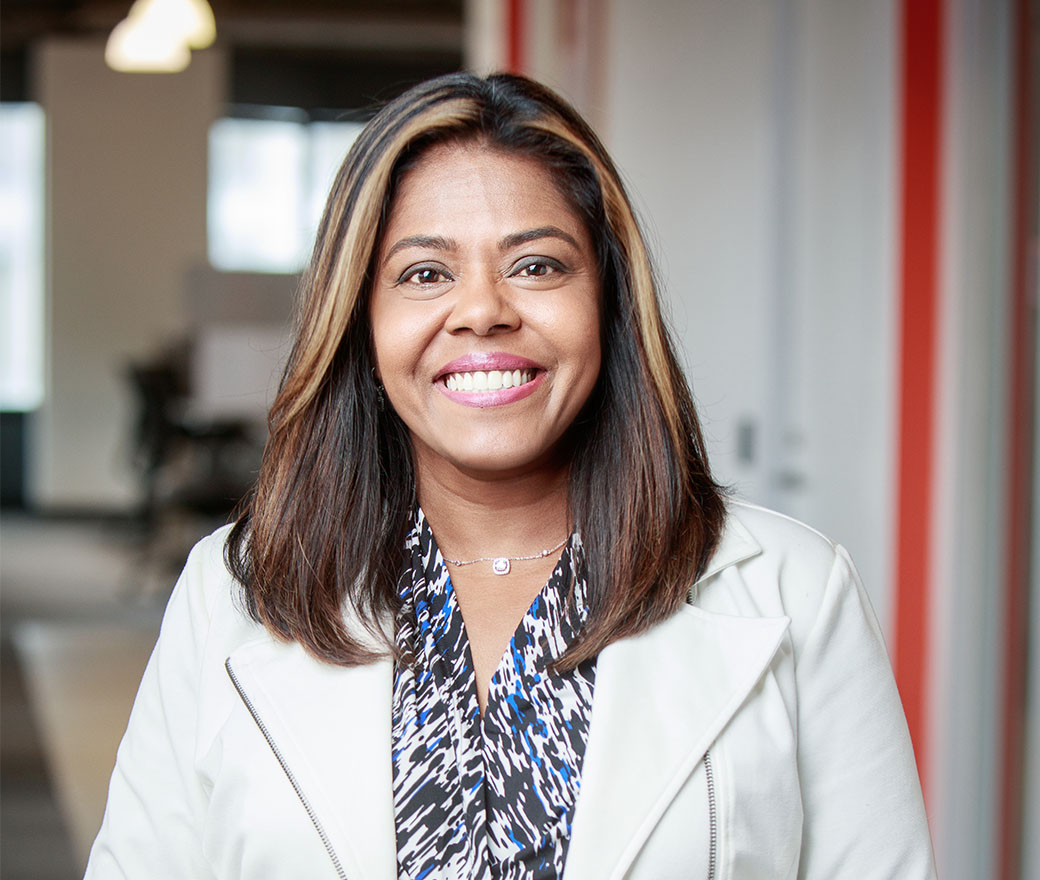 Before joining Avvo in 2016, Bhavani was at Comcast Cable, where she was the director of human resources and led talent management, employee engagement and retention, and leadership and development across the organization. She also spent over seven years at Verizon, directing all human resources functions for over two thousand employees in the call center.Bhavani has a B.A. in English with a minor in E.S.L., and an Executive M.B.A. in HR Management.